                                                                                                                                         Утверждаю 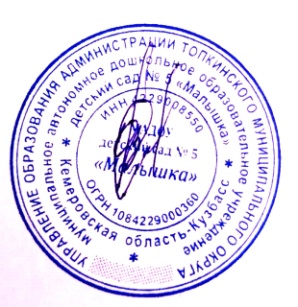 заведующий МАДОУ д/с  №  5«Малышка» О.В. ШамиловаТЕХНОЛОГИЧЕСКАЯ КАРТА № 180Наименование блюда : суп молочный с макаронными изделиямиНаименование сборника рецептур: Сборник технологических нормативов, рецептур блюд и кулинарных изделий для дошкольных организаций и детских оздоровительных учреждений, под общей редакцией профессора А.Я.Перевалова, «Уральский региональный центр питания»,  6-ое издание, переработанное и дополненное, 2012 г.Выход : 1000Технология приготовления: макаронные изделия отдельно отваривают в кипящей соленой воде до полуготовности: макароны – 15 мин, лапшу – 10 мин, вермишель – 5 мин. Воду сливают, а макаронные изделия закладывают в кипящую смесь молока и воды, варят, помешивая, до готовности с добавлением йодированной соли, сахара, в конце – масла сливочного. Температура подачи: 75 0 ССрок реализации : не более трех часов  с момента приготовления.Требования к качеству : консистенция макаронных изделий мягкая, форма должна быть сохранена. Цвет белый, вкус сладковатый, слабосоленый, без привкуса и запаха подгорелого масла.                                                                                                                                          Утверждаю заведующий МАДОУ д/с  №  5«Малышка» О.В. ШамиловаТЕХНОЛОГИЧЕСКАЯ КАРТА № 506Наименование блюда :  Чай с лимономНаименование сборника рецептур: Сборник технологических нормативов, рецептур блюд и кулинарных изделий для дошкольных организаций и детских оздоровительных учреждений, под общей редакцией профессора А.Я.Перевалова, «Уральский региональный центр питания»,  6-ое издание, переработанное и дополненное, 2012 г.Выход : 200Технология приготовления: в стакан наливают заварку чая, кладут сахар, ломтик лимона, заливают кипящей водой.Температура подачи : 650ССрок реализации : не более часа с момента приготовления.Требования к качеству : аромат и вкус напитка характерный для сорта чая, имеет вкус лимона. Прозрачный. Цвет коричневый. Если чай не прозрачен и тусклого цвета, значит он не правильно заварен.                                                                                                                                          Утверждаю заведующий МАДОУ д/с  №  5«Малышка» О.В. ШамиловаТЕХНОЛОГИЧЕСКАЯ КАРТА № 107Наименование блюда : Бутерброды с маслом (1-й вариант)Наименование сборника рецептур: Сборник технологических нормативов, рецептур блюд и кулинарных изделий для дошкольных организаций и детских оздоровительных учреждений, под общей редакцией профессора А.Я.Перевалова, «Уральский региональный центр питания»,  6-ое издание, переработанное и дополненное, 2012 г.Выход : 40Технология приготовления:  размягченное масло наносят на хлеб и наносят рисунок с помощью специального ножа.Хранят не более 15 мин. при температуре 60С.Требования к качеству : бутерброды красиво оформлены, вкус и аромат соответствует свежему маслу, поверхность не заветрена.                                                                                                                                         Утверждаю заведующий МАДОУ д/с  №  5«Малышка» О.В. ШамиловаТЕХНОЛОГИЧЕСКАЯ КАРТА № 532Наименование блюда :  Соки овощные, фруктовые и ягодныеНаименование сборника рецептур: Сборник технологических нормативов, рецептур блюд и кулинарных изделий для дошкольных организаций и детских оздоровительных учреждений, под общей редакцией профессора А.Я.Перевалова, «Уральский региональный центр питания»,  6-ое издание, переработанное и дополненное, 2012 г.Сок яблочныйСок абрикосовый                                                                            Сок апельсиновыйСок сливовый  Сок томатный                                                                                   Сок морковныйВыход : 100Технология приготовления: сок, выпускаемый промышленностью, разливают в стаканы непосредственно перед отпуском.Температура подачи : 14 0 ССрок реализации : не более одного часа с момента приготовленияТребования к качеству : внешний вид, консистенция, цвет, вкус, запах приятные, соответствующие виду сока, без порочащих признаков.                                                                                                                                         Утверждаю заведующий МАДОУ д/с  №  5«Малышка» О.В. ШамиловаТЕХНОЛОГИЧЕСКАЯ КАРТА № 133Наименование блюда : Икра свекольная или морковнаяНаименование сборника рецептур: Сборник технологических нормативов, рецептур блюд и кулинарных изделий для дошкольных организаций и детских оздоровительных учреждений, под общей редакцией профессора А.Я.Перевалова, «Уральский региональный центр питания»,  6-ое издание, переработанное и дополненное, 2012 г.*Масса вареный очищенных овощейВыход : 100Технология приготовления: свеклу или морковь отваривают, очищают от кожицы и измельчают. Лук репчатый шинкуют и пассеруют, в конце пассерования добавляют томатное пюре. Измельченные овощи соединяют с пассерованным луком, добавляют йодированную соль, лимонную кислоту, сахар, прогревают и охлаждают. Отпускают 50–100 г на порцию. Температура подачи :140 ССрок реализации : не более одного часа с момента приготовления.Требования к качеству : консистенция густая, однородная. Цвет свекольной икры малиново-красный, морковной – оранжевый. Вкус и запах продуктов, входящих в блюдо.                                                                                                                                          Утверждаю заведующий МАДОУ д/с  №  5«Малышка» О.В. ШамиловаТЕХНОЛОГИЧЕСКАЯ КАРТА № 145Наименование блюда :  СвекольникНаименование сборника рецептур: Сборник технологических нормативов, рецептур блюд и кулинарных изделий для дошкольных организаций и детских оздоровительных учреждений, под общей редакцией профессора А.Я.Перевалова, «Уральский региональный центр питания»,  6-ое издание, переработанное и дополненное, 2012 г.Выход : 1000Технология приготовления: свеклу отваривают целиком в кожуре, охлаждают, шинкуют соломкой. Картофель очищают, нарезают брусочками. Морковь шинкуют тонкой соломкой, лук репчатый полукольцами. Морковь и лук пассеруют при температуре 1100С, затем припускают с добавлением бульона. В кипящий бульон закладывают пассерованные морковь и лук, варят 10 мин. затем кладут свеклу, пассерованное томат-пюре или раствор лимонной кислоты, чтобы сохранилась окраска свеклы и супа, варят до готовности. За 5 мин до готовности вводят йодированную соль, сахар и лавровый лист. В готовый свекольник добавляют сметану, мелко рубленную зелень, доводят до кипения.Температура подачи: 75 0 С.Срок реализации : не более трех часов с момента приготовления.Требования к качеству : на поверхности свекольника  блестки жира и мелко нарезанная зелень. Овощи сохранили форму нарезки. Цвет жидкой части от ярко-красного до темно-малинового. Вкус сладковатый. Запах приятный, припущенных кореньев, лука. Не допускается запах сырой свеклы, пареных овощей. Консистенция свеклы слегка хрустящая.                                                                                                                                         Утверждаю заведующий МАДОУ д/с  №  5«Малышка» О.В. ШамиловаТЕХНОЛОГИЧЕСКАЯ КАРТА № 435Наименование блюда :Капуста тушенаяНаименование сборника рецептур: Сборник технологических нормативов, рецептур блюд и кулинарных изделий для дошкольных организаций и детских оздоровительных учреждений, под общей редакцией профессора А.Я.Перевалова, «Уральский региональный центр питания»,  6-ое издание, переработанное и дополненное, 2012 г.Выход : 100Технология приготовления: нарезанную соломкой свежую капусту кладут в котел слоем 300 мм, добавляют воду (20–30% к массе сырой капусты), растопленное сливочное масло и тушат до полуготовности при помешивании. Затем добавляют пассерованный, нарезанные соломкой морковь, сырую петрушку, репчатый лук, предварительно бланшированный, и тушат до готовности 40 – 45 минут. За 10 минут до конца тушения капусту заправляют йодированной солью, сахаром, подсушенной мукой, растертой со сливочным масло и разведенной в небольшом количестве воды.Температура подачи : 65 0 ССрок реализации : не более одного часа с момента приготовления.Требования к качеству :овощи должны иметь кусочки одинаковой формы и размера. Консистенция мягкая, сочная, у капусты допускается упругая. Вкус – кисло-сладкий. Цвет – коричневый.                                                                                                                                          Утверждаю заведующий МАДОУ д/с  №  5«Малышка» О.В. ШамиловаТЕХНОЛОГИЧЕСКАЯ КАРТА № 413Наименование блюда : Сердце в соусе Наименование сборника рецептур: Сборник технологических нормативов, рецептур блюд и кулинарных изделий для дошкольных организаций и детских оздоровительных учреждений, под общей редакцией профессора А.Я.Перевалова, «Уральский региональный центр питания»,  6-ое издание, переработанное и дополненное, 2012 г.Выход : 100Технология приготовления: сердце отваривают с добавлением овощей до готовности. Затем нарезают на куски массой по 20-30г и обжаривают. Заливают соусом сметанным с томатом и луком, тушат 5-10мин. перед окончанием тушения добавляют чеснок. Отпускают с соусом и гарниром.Гарнир: макаронные изделия отварные, картофель отварной, пюре картофельное, каши рассыпчатые, картофель жареный (из отварного), картофель жареный (из сырого), овощи отварные с маслом, овощи припущенные с маслом, капуста тушеная.Температура подачи : 60-65 0ССрок реализации : не более трех часов с момента приготовления.Требования к качеству : внешний вид: отварное сердце нарезано кусками(20-30г) в сметанном соусе, сбоку уложен гарнир. Консистенция мягкая, сочная. Цвет темно-серый. Вкус тушеного сердца, умеренно соленый. Запах: тушеного сердца с ароматом кореньев и чеснока.                                                                                                                                         Утверждаю заведующий МАДОУ д/с  №  5«Малышка» О.В. ШамиловаТЕХНОЛОГИЧЕСКАЯ КАРТА № 520Наименование блюда : Кисель из яблок сушеныхНаименование сборника рецептур: Сборник технологических нормативов, рецептур блюд и кулинарных изделий для дошкольных организаций и детских оздоровительных учреждений, под общей редакцией профессора А.Я.Перевалова, «Уральский региональный центр питания»,  6-ое издание, переработанное и дополненное, 2012 г.Выход : 200Технология приготовления: промытые сушеные яблоки заливают горячей водой и оставляют в закрытой посуде на 2 часа для набухания. Варят их в той же воде 20-30 минут при слабом кипении до мягкой консистенции и протирают. Полученное пюре соединяют с отваром, добавляют сахар, доводят до кипения, вводят крахмал, разведенный в охлажденной кипяченой воде и вновь доводят до кипения. Охлаждают и разливают на порции.Температура подачи : 14 0ССрок реализации : не более одного часа  с момента приготовления.Требования к качеству : цвет – светло-желтый, вкус – сладкий, аромат яблок, консистенция средней густоты, однородная, без комков заварившегося крахмала.                                                                                                                                         Утверждаю заведующий МАДОУ д/с  №  5«Малышка» О.В. ШамиловаТЕХНОЛОГИЧЕСКАЯ КАРТА № 628Наименование блюда: Кисель с витаминами «Киселек Валетек»Выход:200Технология приготовления: для приготовления 5л киселя (25 порций) 500гр концентрата разводят в 1,5л холодной воды, тщательно перемешивают, вливают в кипящую воду (3,5л), размешивают и доводят до кипения. Охлаждают до необходимой температуры.Температура подачи : 650ССрок реализации : не более одного часа с момента приготовления.Требования к качеству : внешний вид и консистенция : вязкая однородная жидкость без комочков, допускается опалесценция. Цвет: свойственный используемой вкусо-ароматической добавке, допускается наличие коричневых точек бета-каротина или ликопина, допускается наличие включений бордового  цвета. Вкус и аромат : кисло-сладкий, свойственный используемой вкусо-ароматической добавке, не допускаются посторонние привкус и запах.                                                                                                                                         Утверждаю заведующий МАДОУ д/с  №  5«Малышка» О.В. ШамиловаТЕХНОЛОГИЧЕСКАЯ КАРТА № 122Наименование блюда :  Хлеб пшеничныйНаименование сборника рецептур: Сборник технологических нормативов, рецептур блюд и кулинарных изделий для дошкольных организаций и детских оздоровительных учреждений, под общей редакцией профессора А.Я.Перевалова, «Уральский региональный центр питания»,  6-ое издание, переработанное и дополненное, 2012 г.Выход : 100Технология приготовления: нарезают хлеб непосредственно перед подачей на стол.Требования к качеству : форма нарезки сохранена. Цвет, вкус, запах пшеничного хлеба.                                                                                                                                         Утверждаю заведующий МАДОУ д/с  №  5«Малышка» О.В. ШамиловаТЕХНОЛОГИЧЕСКАЯ КАРТА № 123Наименование блюда :  Хлеб ржанойНаименование сборника рецептур: Сборник технологических нормативов, рецептур блюд и кулинарных изделий для дошкольных организаций и детских оздоровительных учреждений, под общей редакцией профессора А.Я.Перевалова, «Уральский региональный центр питания»,  6-ое издание, переработанное и дополненное, 2012 г.Выход : 100Технология приготовления: нарезают хлеб непосредственно перед подачей на стол.Требования к качеству : форма нарезки сохранена. Цвет, вкус, запах ржаного хлеба.                                                                                                                                         Утверждаю заведующий МАДОУ д/с  №  5«Малышка» О.В. ШамиловаТЕХНОЛОГИЧЕСКАЯ КАРТА № 221Наименование блюда : Котлеты картофельныеНаименование сборника рецептур: Сборник технологических нормативов, рецептур блюд и кулинарных изделий для дошкольных организаций и детских оздоровительных учреждений, под общей редакцией профессора А.Я.Перевалова, «Уральский региональный центр питания»,  6-ое издание, переработанное и дополненное, 2012 г.Выход :150Технология приготовления: очищенный картофель заливают кипящей водой, добавляют соль, закрывают крышкой, быстро доводят до кипения, затем, переключая нагрев, варят при слабом нагреве до готовности.  Отвар сливают (используют для соусов или супов), картофель обсушивают, быстро протирают (температура картофеля не должна быть ниже 800С).протертый картофель охлаждают до температуры 40-500С, добавляют яйца, сливочное масло, муку, все перемешивают, формуют по 2 котлеты на порцию, панируют в сухарях или муке. Котлеты обжаривают с обеих сторон на плите, не допуская образования грубой корочки, а затем доводят до готовности в жарочном шкафу при температуре 1600С в течении 7мин.Отпускают с растопленным сливочным маслом или подливают сметанный соус.Температура подачи : 65 0 ССрок реализации : не более одного часа с момента приготовления.Требования к качеству : правильная форма, равномерный цвет корочки, без трещин. Консистенция рыхлая, однородная.                                                                                                                                         Утверждаю заведующий МАДОУ д/с  №  5«Малышка» О.В. ШамиловаТЕХНОЛОГИЧЕСКАЯ КАРТА № 459Наименование блюда : Соус сметано-масляныйНаименование сборника рецептур: Сборник технологических нормативов, рецептур блюд и кулинарных изделий для дошкольных организаций и детских оздоровительных учреждений, под общей редакцией профессора А.Я.Перевалова, «Уральский региональный центр питания»,  6-ое издание, переработанное и дополненное, 2012 г.Выход : 1000Технология приготовления : в растопленное масло кладут сметану и доводят до кипения. Подают соус к блюдам из картофеля и творога.Температура подачи : 65 0ССрок реализации : не более трех часов  с момента приготовления.Требования к качеству : однородная вязкая масса полужидкой консистенции, белого цвета. Вкус свежей сметаны. Запах продуктов, входящих в соус.                                                                                                                                         Утверждаю заведующий МАДОУ д/с  №  5«Малышка» О.В. ШамиловаТЕХНОЛОГИЧЕСКАЯ КАРТА № 591Наименование блюда :  Творожники песочныеНаименование сборника рецептур: Сборник технологических нормативов, рецептур блюд и кулинарных изделий для дошкольных организаций и детских оздоровительных учреждений, под общей редакцией профессора А.Я.Перевалова, «Уральский региональный центр питания»,  6-ое издание, переработанное и дополненное, 2012 г.Выход : 50Технология приготовления: изготовление песочного п/ф: масло сливочное, сахар, яйцо, соду, йодированную соль, эссенцию перемешивают в течении 20-30мин. до получения однородной массы. Песочное тесто должно иметь гладкую поверхность без комочков и непромеса, цвет от светло-желтого, приятный запах и легкий аромат без эссенции. Приготовление фарша: творог и сметану взбивают в взбивательной машине при малом числе оборотов в течении 5-7 минут, до однородной массы. Во взбивательную машину добавляют муку, яйца, сахар и взбивают еще 10минут, в конце взбивания добавляют ванилин. Готовое песочное тесто развешивают по 33гр, и раскатывают в круглые лепешки. На  середину лепешки раскладывают творожный фарш (25гр). Края лепешки накладывают друг на друга. Сформированное изделие выпекают 10-15 минут при температуре 230-2500С Температура подачи: 65 0 С.Срок реализации : не более трех часов с момента приготовления.Требования к качеству : форма полукруглая, мякиш – хорошо пористый, рассыпчатый, светло-коричневый. Фарш – сочный, без комков.                                                                                                                                         Утверждаю заведующий МАДОУ д/с  №  5«Малышка» О.В. ШамиловаТЕХНОЛОГИЧЕСКАЯ КАРТА № 529Наименование блюда : Молоко кипяченоеНаименование сборника рецептур: Сборник технологических нормативов, рецептур блюд и кулинарных изделий для дошкольных организаций и детских оздоровительных учреждений, под общей редакцией профессора А.Я.Перевалова, «Уральский региональный центр питания»,  6-ое издание, переработанное и дополненное, 2012 г.*Масса молока кипяченого.Выход : 200Технология приготовления: молоко кипятят в посуде, предназначенной только для этой цели, охлаждают, разливают в стаканы.Температура подачи: 65 0 С (горячего) и 140С (холодного)Срок реализации : не более одного часа с момента приготовления.Требования к качеству : внешний вид – напиток белого цвета. Вкус и запах чуть сладковатый, аромат кипяченого молока. Консистенция жидкая, однородная. Не допускается изменение цвета молока, привкус пригорелого молока.Наименование продуктовМасса, гМасса, гХимический состав, гХимический состав, гХимический состав, гХимический состав, гХимический состав, гХимический состав, гЭнерг.ценность, ккалНаименование продуктовБруттоНеттоБББЖЖУНаименование продуктовБруттоНеттоВсегоВсегов т.ч. живВсегов т.ч. растМолоко700700Вода300300Масло сливочное1010Сахар88Макароны, лапша, вермишель, фигурные изделия8080Итого :Итого :Итого :Итого :28,5619,9426,261,0286,25715,68Витамины, мгВитамины, мгВитамины, мгМинеральные в-ва,  мгМинеральные в-ва,  мгВ1В 2ССаFe0,340,984,55782,781,87НаименованиепродуктовМасса, гМасса, гХимический состав, гХимический состав, гХимический состав, гХимический состав, гХимический состав, гЭнерг.ценность, ккалНаименованиепродуктовБруттоНеттоБЖУНаименованиепродуктовБруттоНеттоВсегов т.ч. живВсегов т.ч. растУЧай - заварка5050Вода 150150Сахар 1515Лимон 87Итого :--0,060,000,010,0115,2562,50Витамины, мгВитамины, мгВитамины, мгМинеральные в-ва,  мгМинеральные в-ва,  мгВ1В 2ССаFe0,000,002,802,920,91Наименование продуктовМасса, гМасса, гХимический составХимический составХимический составХимический составХимический составЭнерг.ценностьккалНаименование продуктовБруттоНеттоББЖЖУЭнерг.ценностьккалНаименование продуктовБруттоНеттоВсегов т.ч. живВсеговт.ч. растУЭнерг.ценностьккалМасло сливочное      или шоколадное     или фруктовое202020202020Хлеб пшеничный2020Итого : (по яблокам)Итого : (по яблокам)Итого : (по яблокам)1,620,1016,660,1610,00196,42Витамины, мгВитамины, мгВитамины, мгМинеральные в-ва, мгМинеральные в-ва, мгВ 1В 2ССаF e0,020,030,006,400,26НаименованиепродуктовМасса, гМасса, гХимический состав, гХимический состав, гХимический состав, гХимический состав, гХимический состав, гЭнерг.ценность, ккалНаименованиепродуктовБруттоНеттоБЖУНаименованиепродуктовБруттоНеттоВсегов т.ч. живВсегов т.ч. растУСок яблочный100100Итого :Итого :Итого :0,500,000,100,1010,146,00Сок абрикосовый100100Итого:Итого:Итого:0,500,000,000,0012,755,00Сок апельсиновый100100Итого :Итого :Итого :0,700,000,100,1013,260,00Сок сливовый100100Итого :Итого :Итого :0,300,000,100,1015,268,00Сок томатный100100Итого :Итого :Итого :1,000,000,100,102,918,00Сок морковный100100Итого :Итого :Итого :1,100,000,100,1012,6056,00Витамины, мгВитамины, мгВитамины, мгМинеральные в-ва,  мгМинеральные в-ва,  мгВ1В 2ССаFe0,010,012,007,000,20Витамины, мгВитамины, мгВитамины, мгМинеральные в-ва,  мгМинеральные в-ва,  мгВ1В 2ССаFe0,020,044,0020,000,20Витамины, мгВитамины, мгВитамины, мгМинеральные в-ва,  мгМинеральные в-ва,  мгВ1В 2ССаFe0,040,024,0018,000,30Витамины, мгВитамины, мгВитамины, мгМинеральные в-ва,  мгМинеральные в-ва,  мгВ1В 2ССаFe0,010,014,0010,000,30Витамины, мгВитамины, мгВитамины, мгМинеральные в-ва,  мгМинеральные в-ва,  мгВ1В 2ССаFe0,030,031,007,000,70Витамины, мгВитамины, мгВитамины, мгМинеральные в-ва,  мгМинеральные в-ва,  мгВ1В 2ССаFe0,010,023,0019,000,60НаименованиепродуктовМасса, гМасса, гХимический состав, гХимический состав, гХимический состав, гХимический состав, гХимический состав, гЭнерг.ценность, ккалНаименованиепродуктовБруттоНеттоБЖУНаименованиепродуктовБруттоНеттоВсегов т.ч. живВсегов т.ч. растУСвекла свежая9675* или морковь9475*Лук репчатый2118Томатное пюре2828Масло растительное88Лимонная кислота0,450,45Сахар1,21,2Итого (по свекле) :Итого (по свекле) :Итого (по свекле) :1,400,007,537,536,31118,94Витамины, мгВитамины, мгВитамины, мгМинеральные в-ва,  мгМинеральные в-ва,  мгВ1В 2ССаFe0,030,036,3036,591,54Наименование продуктовМасса, гМасса, гХимический состав, гХимический состав, гХимический состав, гХимический состав, гХимический состав, гХимический состав, гЭнерг.ценность, ккалНаименование продуктовБруттоНеттоБББЖЖУНаименование продуктовБруттоНеттоВсегоВсегов т.ч. живВсегов т.ч. растСвекла 320256Морковь 5040Лук репчатый5445Картофель 230172Масло сливочное2020Сахар 1010Бульон        или вода800800Томат-пюре1313Сметана 1010Итого :Итого :Итого :Итого :8,710,3517,641,0248,36463,10Витамины, мгВитамины, мгВитамины, мгМинеральные в-ва,  мгМинеральные в-ва,  мгВ1В 2ССаFe0,260,2634,97150,976,11НаименованиепродуктовМасса, гМасса, гХимический состав, гХимический состав, гХимический состав, гХимический состав, гХимический состав, гЭнерг.ценность, ккалНаименованиепродуктовБруттоНеттоБЖУНаименованиепродуктовБруттоНеттоВсегов т.ч. живВсегов т.ч. растУКапуста белокочанная свежая131,3105  или капуста квашеная128,690Масло сливочное4,54,5Морковь55Петрушка2,72,7Лук репчатый7,17,1Томат-пюре88Мука пшеничная1,21,2Сахар33Итого: (по капусте свежей)Итого: (по капусте свежей)Итого: (по капусте свежей)2,110,4013,430,1333,0476,46Витамины, мгВитамины, мгВитамины, мгМинеральные в-ва,  мгМинеральные в-ва,  мгВ1В 2ССаFe0,090,073,4024,240,76Наименование продуктовМасса, гМасса, гХимический составХимический составХимический составХимический составХимический составЭнерг.ценностьккалНаименование продуктовБруттоНеттоББЖЖУЭнерг.ценностьккалНаименование продуктовБруттоНеттоВсегов т.ч. живВсеговт.ч. растУЭнерг.ценностьккалСердце 196166Морковь  64Лук репчатый54Масло растительное1010Масса готового сердца-100Чеснок 1,21Итого :Итого :Итого :24,010,1213444,943,12229,48Витамины, мгВитамины, мгВитамины, мгМинеральные в-ва, мгМинеральные в-ва, мгВ 1В 2ССаF e0,310,751,7412,916,41Наименование продуктовМасса, гМасса, гХимический составХимический составХимический составХимический составХимический составЭнерг.ценностьккалНаименование продуктовБруттоНеттоББЖЖУЭнерг.ценностьккалНаименование продуктовБруттоНеттоВсегов т.ч. живВсеговт.ч. растУЭнерг.ценностьккалЯблоки сушенные1212Сахар 2020Вода 215,5215,5Крахмал картофельный66Лимонная кислота0,20,2Итого : (по яблокам)Итого : (по яблокам)Итого : (по яблокам)0,270,000,000,0030,82124,36Витамины, мгВитамины, мгВитамины, мгМинеральные в-ва, мгМинеральные в-ва, мгВ 1В 2ССаF e0,000,000,2412,521,86НаименованиепродуктовМасса, гМасса, гХимический состав, гХимический состав, гХимический состав, гХимический состав, гХимический состав, гЭнерг.ценность, ккалНаименованиепродуктовБруттоНеттоБЖУНаименованиепродуктовБруттоНеттоВсегов т.ч. живВсегов т.ч. растУКонцентрат киселя с витаминами «Киселек Валетек» для детей дошкольного и и школьного возрастаВода :2020020200Витамины, мгВитамины, мгВитамины, мгМинеральные в-ва,  мгМинеральные в-ва,  мгВ1В 2ССаFe0,300,3420,000,000,00НаименованиепродуктовМасса, гМасса, гХимический состав, гХимический состав, гХимический состав, гХимический состав, гХимический состав, гЭнерг.ценность, ккалНаименованиепродуктовБруттоНеттоБЖУНаименованиепродуктовБруттоНеттоВсегов т.ч. живВсегов т.ч. растУХлеб пшеничный формовой100100Итого :--7,600,000,800,8049,20235,00Витамины, мгВитамины, мгВитамины, мгМинеральные в-ва,  мгМинеральные в-ва,  мгВ1В 2ССаFe0,110,030,0020,001,10НаименованиепродуктовМасса, гМасса, гХимический состав, гХимический состав, гХимический состав, гХимический состав, гХимический состав, гЭнерг.ценность, ккалНаименованиепродуктовБруттоНеттоБЖУНаименованиепродуктовБруттоНеттоВсегов т.ч. живВсегов т.ч. растУХлеб ржаной формовой100100Итого :--6,600,001,201,2033,40174,00Витамины, мгВитамины, мгВитамины, мгМинеральные в-ва,  мгМинеральные в-ва,  мгВ1В 2ССаFe0,180,080,0035,003,90НаименованиепродуктовМасса, гМасса, гХимический состав, гХимический состав, гХимический состав, гХимический состав, гХимический состав, гЭнерг.ценность, ккалНаименованиепродуктовБруттоНеттоБЖУНаименованиепродуктовБруттоНеттоВсегов т.ч. живВсегов т.ч. растУКартофель 208156Мука пшеничная66Яйца 1/7 шт6Сухари или мука66Масло сливочное44Масса полуфабриката-165Масло растительное44Масса готовых котлет -150Итого:Итого:Итого:4,970,734,644,0616,77185,02Витамины, мгВитамины, мгВитамины, мгМинеральные в-ва,  мгМинеральные в-ва,  мгВ1В 2ССаFe0,160,114,6816,851,104Наименование продуктовМасса, гМасса, гХимический составХимический составХимический составХимический составХимический составЭнерг.ценностьккалНаименование продуктовБруттоНеттоББЖЖУЭнерг.ценностьккалНаименование продуктовБруттоНеттоВсегов т.ч. живВсеговт.ч. растУЭнерг.ценностьккалМасло сливочное 515515Сметана 515515Итого : Итого : Итого : 15,8015,80492,100,0021,70459,27Витамины, мгВитамины, мгВитамины, мгМинеральные в-ва, мгМинеральные в-ва, мгВ 1В 2ССаF e0,100,901,03499,501,90Наименование продуктовМасса, гМасса, гХимический состав, гХимический состав, гХимический состав, гХимический состав, гХимический состав, гХимический состав, гЭнерг.ценность, ккалНаименование продуктовБруттоНеттоБББЖЖУНаименование продуктовБруттоНеттоВсегоВсегов т.ч. живВсегов т.ч. растМука в/с17,517,5Масло сливочное 7,57,5Яйцо 1/6шт2,5Сахар44Сметана 1,51,5Масса теста-33Мука в/с2,52,5Сахар 3,53,5Яйцо 1,16шт2,5Творог 16,516,5Ванилин  0,020,02Натрий двууглекислый0,070,07Эссенция 0,070,07Соль йодированная 0,040,04Масса фарша-25Масса п/ф-58Масса готового изделия-50Итого :Итого :Итого :Итого :5,353,1910,140,2622,08201,40Витамины, мгВитамины, мгВитамины, мгМинеральные в-ва,  мгМинеральные в-ва,  мгВ1В 2ССаFe0,040,080,0233,580,49Наименование продуктовМасса, гМасса, гХимический состав, гХимический состав, гХимический состав, гХимический состав, гХимический состав, гХимический состав, гЭнерг.ценность, ккалНаименование продуктовБруттоНеттоБББЖЖУНаименование продуктовБруттоНеттоВсегоВсегов т.ч. живВсегов т.ч. растМолоко 210200Итого :Итого :Итого :Итого :5,595,596,380,0010,08120,12Витамины, мгВитамины, мгВитамины, мгМинеральные в-ва,  мгМинеральные в-ва,  мгВ1В 2ССаFe0,030,150,50200,860,17